Schulkalender 2022/23 Schleswig-HolsteinSchulkalender 2022/23 Schleswig-HolsteinSchulkalender 2022/23 Schleswig-HolsteinSchulkalender 2022/23 Schleswig-HolsteinSchulkalender 2022/23 Schleswig-HolsteinSchulkalender 2022/23 Schleswig-HolsteinSchulkalender 2022/23 Schleswig-HolsteinSchulkalender 2022/23 Schleswig-HolsteinSchulkalender 2022/23 Schleswig-HolsteinSchulkalender 2022/23 Schleswig-HolsteinSchulkalender 2022/23 Schleswig-HolsteinSchulkalender 2022/23 Schleswig-HolsteinSchulkalender 2022/23 Schleswig-HolsteinSchulkalender 2022/23 Schleswig-HolsteinSchulkalender 2022/23 Schleswig-HolsteinSchulkalender 2022/23 Schleswig-HolsteinSchulkalender 2022/23 Schleswig-HolsteinSchulkalender 2022/23 Schleswig-HolsteinSchulkalender 2022/23 Schleswig-HolsteinSchulkalender 2022/23 Schleswig-Holstein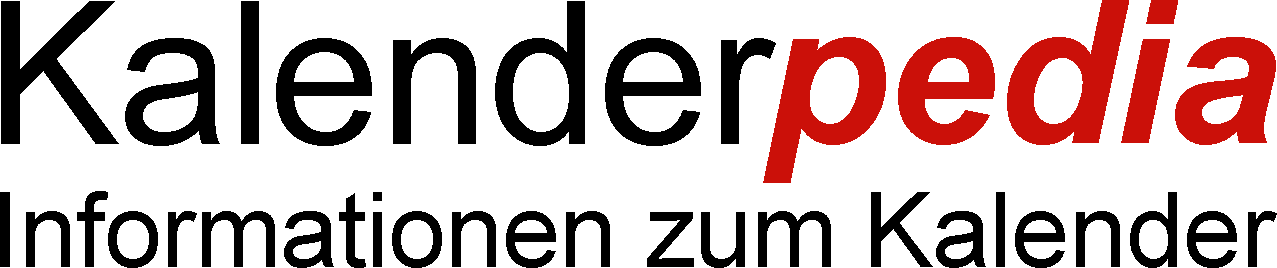 August 2022August 2022August 2022August 2022September 2022September 2022September 2022September 2022Oktober 2022Oktober 2022Oktober 2022Oktober 2022November 2022November 2022November 2022November 2022Dezember 2022Dezember 2022Dezember 2022Dezember 2022Januar 2023Januar 2023Januar 2023Januar 20231Mo311DoZahn.Start AG, EA1./3.Zahn.Start AG, EA1./3.1Sa1DiAllerheiligenAllerheiligen1Do1SoNeujahrNeujahr2Di2FrZahnarztZahnarzt2So2Mi2Fr2Mo13Mi3Sa3MoTag der Dt. Einheit403Do3Sa3Di4Do4So4DiAktionstagAktionstag4Fr4So4Mi5Fr5MoSt.: Containeraufb.365MiUmzugUmzug5Sa5Mo495Do6Sa6Di6DoUmzugUmzug6So6DiOff. AdventskalenderOff. Adventskalender6FrHeilige Drei KönigeHeilige Drei Könige7So7Mi7FrUmzug, KLU bis 12.00Umzug, KLU bis 12.007Mo-Fr.: Mission Live457Mi7Sa8Mo328Do8Sa8Di8Do8So9Di9FrElternfestElternfest9So9Mi9Fr9Mo210Mi10Sa10Mo Hoff. Start Abriss4110Do   Fachkonferenzen   Fachkonferenzen10Sa10Di11Do11So11Di11Fr11So11Mi12Fr12Mo3712Mi12Sa12Mo5012Do13Sa13Di13Do13So13Di13Fr14So14Mi14Fr14Mo4614Mi14Sa15Mo3315Do15Sa15Di15Do15So16Di16FrLauftagLauftag16So16Mi16Fr16Mo317MiEinschulungEinschulung17Sa17Mo4217Do Päd. Konferenz Päd. Konferenz17Sa17Di18DoKLU 1. KlassenKLU 1. Klassen18So18Di18Fr18So18Mi19Fr19Mo3819Mi19Sa19Mo5119Do Zeugniskonferenz Zeugniskonferenz20Sa20Di20Do20So20Di20Fr21So21Mi21Fr21Mo4721Mi21Sa22MoKF3.Kl. - Fr.,St:Ha 3422Do Päd. K., Werbeabend Päd. K., Werbeabend22Sa22Di22Do KLU bis 12.00 KLU bis 12.0022So23Di23Fr23So23Mi23Fr23Mo424Mi24Sa24Mo4324DoBasteltageBasteltage24SaHeiligabendHeiligabend24Di25DoVerkehrss, 4.KlassenVerkehrss, 4.Klassen25So25Di25FrBasteltage, BasarBasteltage, Basar25So1. Weihnachtstag1. Weihnachtstag25Mi26Fr26Mo3926Mi26Sa26Mo2. Weihnachtstag5226Do27Sa27Di27Do27So1. Advent1. Advent27Di27FrZeugnisse, KLU -11.00Zeugnisse, KLU -11.0028So28Mi28FrReformationsp. 4 Kl.Reformationsp. 4 Kl.28Mo4828Mi28Sa29MoZahnarzt, St. Fo,Fö3529Do   Schulkonferenz   Schulkonferenz29Sa29Di29Do29So30Di30Fr30SoEnde der SommerzeitEnde der Sommerzeit30Mi30Fr30Mo Settag531MiZahnarztZahnarzt31MoReformationstag4431SaSilvesterSilvester31DiLegende: Eintragungen= blau, neue Eintragungen/Änderungen=rot, Feiertage= grün, Ferien=gelbLegende: Eintragungen= blau, neue Eintragungen/Änderungen=rot, Feiertage= grün, Ferien=gelbLegende: Eintragungen= blau, neue Eintragungen/Änderungen=rot, Feiertage= grün, Ferien=gelbLegende: Eintragungen= blau, neue Eintragungen/Änderungen=rot, Feiertage= grün, Ferien=gelbLegende: Eintragungen= blau, neue Eintragungen/Änderungen=rot, Feiertage= grün, Ferien=gelbLegende: Eintragungen= blau, neue Eintragungen/Änderungen=rot, Feiertage= grün, Ferien=gelbLegende: Eintragungen= blau, neue Eintragungen/Änderungen=rot, Feiertage= grün, Ferien=gelbLegende: Eintragungen= blau, neue Eintragungen/Änderungen=rot, Feiertage= grün, Ferien=gelbLegende: Eintragungen= blau, neue Eintragungen/Änderungen=rot, Feiertage= grün, Ferien=gelbLegende: Eintragungen= blau, neue Eintragungen/Änderungen=rot, Feiertage= grün, Ferien=gelbLegende: Eintragungen= blau, neue Eintragungen/Änderungen=rot, Feiertage= grün, Ferien=gelbLegende: Eintragungen= blau, neue Eintragungen/Änderungen=rot, Feiertage= grün, Ferien=gelbLegende: Eintragungen= blau, neue Eintragungen/Änderungen=rot, Feiertage= grün, Ferien=gelbLegende: Eintragungen= blau, neue Eintragungen/Änderungen=rot, Feiertage= grün, Ferien=gelbLegende: Eintragungen= blau, neue Eintragungen/Änderungen=rot, Feiertage= grün, Ferien=gelbLegende: Eintragungen= blau, neue Eintragungen/Änderungen=rot, Feiertage= grün, Ferien=gelbLegende: Eintragungen= blau, neue Eintragungen/Änderungen=rot, Feiertage= grün, Ferien=gelbLegende: Eintragungen= blau, neue Eintragungen/Änderungen=rot, Feiertage= grün, Ferien=gelbLegende: Eintragungen= blau, neue Eintragungen/Änderungen=rot, Feiertage= grün, Ferien=gelbLegende: Eintragungen= blau, neue Eintragungen/Änderungen=rot, Feiertage= grün, Ferien=gelbAngaben ohne GewährAngaben ohne GewährAngaben ohne GewährAngaben ohne GewährFebruar 2023Februar 2023Februar 2023Februar 2023März 2023März 2023März 2023März 2023April 2023April 2023April 2023April 2023Mai 2023Mai 2023Mai 2023Mai 2023Juni 2023Juni 2023Juni 2023Juni 2023Juli 2023Juli 2023Juli 2023Juli 20231Mi1Mi1Sa1MoTag der Arbeit181Do1Sa2Do2Do2So2Di2Fr2So3FrTT-Mini 3./4. KlassenTT-Mini 3./4. Klassen3FrSportfest 1./2. Kl.Sportfest 1./2. Kl.3Mo143Mi3Sa3Mo274Sa4Sa4Di4Do4So4Di5So5So5MiKLU bis 12.00 UhrKLU bis 12.00 Uhr5Fr5Mo235Mi6Mo66Mo106Do6Sa6Di6DoZeugniskonferenzZeugniskonferenz7Di7Di7FrKarfreitagKarfreitag7So7Mi7Fr8Mi8Mi8Sa8Mo198DoFronleichnamFronleichnam8SaSchulfestSchulfest9DoPäd. KonferenzPäd. Konferenz9DoPäd. KonferenzPäd. Konferenz9SoOsternOstern9Di9Fr9So10Fr10Fr10MoOstermontag1510Mi10Sa10Mo2811Sa11Sa11Di11Do11So11Di12So12So12Mi12Fr12Mo2412Mi13Mo713Mo1113Do13Sa13Di13Do14Di14Di14Fr14SoMuttertagMuttertag14Mi14FrZeugnisse, KLU-11.00Zeugnisse, KLU-11.0015Mi15Mi15Sa15Mo Settag2015Do15Sa16Do16Do16So16DiBew. FerientageBew. Ferientage16Fr16So17Fr17Fr17Mo1617MiBew. FerientageBew. Ferientage17Sa17Mo2918Sa18Sa18Di18DoChristi HimmelfahrtChristi Himmelfahrt18So18Di19So19So19Mi19Fr19Mo2519Mi20MoRosenmontag820Mo1220Do20Sa20Di20Do21Di21Di21Fr21So21Mi21Fr22Mi22Mi22Sa22Mo2122DoPäd. KonferenzPäd. Konferenz22Sa23Do23Do Fachk. Haushalt Fachk. Haushalt23So23Di23FrBJSBJS23So24Fr24Fr24Mo1724Mi24Sa24Mo3025Sa25Sa25Di25Do25So25Di26So26SoBeginn der SommerzeitBeginn der Sommerzeit26Mi26Fr26Mo-Fr. Sylt 3. Klassen2626Mi27Mo927Mo1327Do Päd. Konferenz Päd. Konferenz27Sa27Di27Do28Di28Di28Fr28SoPfingstenPfingsten28Mi28Fr29Mi29Sa29MoPfingstmontag2229Do29Sa30DoEV/SchulkonferenzEV/Schulkonferenz30So30Di30Fr30So31Fr31Mi31Mo31Legende: Eintragungen= blau, neue Eintragungen/Änderungen=rot, Feiertage= grün, Ferien=gelbLegende: Eintragungen= blau, neue Eintragungen/Änderungen=rot, Feiertage= grün, Ferien=gelbLegende: Eintragungen= blau, neue Eintragungen/Änderungen=rot, Feiertage= grün, Ferien=gelbLegende: Eintragungen= blau, neue Eintragungen/Änderungen=rot, Feiertage= grün, Ferien=gelbLegende: Eintragungen= blau, neue Eintragungen/Änderungen=rot, Feiertage= grün, Ferien=gelbLegende: Eintragungen= blau, neue Eintragungen/Änderungen=rot, Feiertage= grün, Ferien=gelbLegende: Eintragungen= blau, neue Eintragungen/Änderungen=rot, Feiertage= grün, Ferien=gelbLegende: Eintragungen= blau, neue Eintragungen/Änderungen=rot, Feiertage= grün, Ferien=gelbLegende: Eintragungen= blau, neue Eintragungen/Änderungen=rot, Feiertage= grün, Ferien=gelbLegende: Eintragungen= blau, neue Eintragungen/Änderungen=rot, Feiertage= grün, Ferien=gelbLegende: Eintragungen= blau, neue Eintragungen/Änderungen=rot, Feiertage= grün, Ferien=gelbLegende: Eintragungen= blau, neue Eintragungen/Änderungen=rot, Feiertage= grün, Ferien=gelbLegende: Eintragungen= blau, neue Eintragungen/Änderungen=rot, Feiertage= grün, Ferien=gelbLegende: Eintragungen= blau, neue Eintragungen/Änderungen=rot, Feiertage= grün, Ferien=gelbLegende: Eintragungen= blau, neue Eintragungen/Änderungen=rot, Feiertage= grün, Ferien=gelbLegende: Eintragungen= blau, neue Eintragungen/Änderungen=rot, Feiertage= grün, Ferien=gelbLegende: Eintragungen= blau, neue Eintragungen/Änderungen=rot, Feiertage= grün, Ferien=gelbLegende: Eintragungen= blau, neue Eintragungen/Änderungen=rot, Feiertage= grün, Ferien=gelbLegende: Eintragungen= blau, neue Eintragungen/Änderungen=rot, Feiertage= grün, Ferien=gelbLegende: Eintragungen= blau, neue Eintragungen/Änderungen=rot, Feiertage= grün, Ferien=gelbAngaben ohne GewährAngaben ohne GewährAngaben ohne GewährAngaben ohne Gewähr